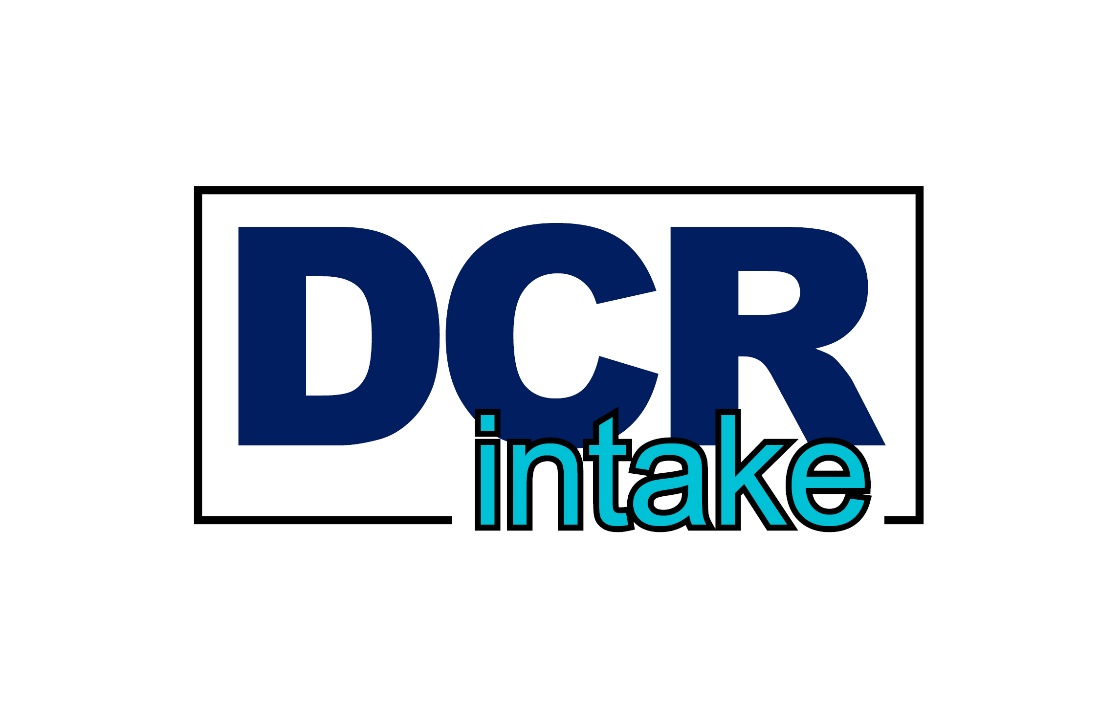 Design Concept Report Intake FormProject NameProject Identification #Month, XX, 202XDesign Concept Report Intake FormPurpose & ProcessThe Design Concept Report (DCR) Intake Form is a standard form that is filled by an external agency to demonstrate interest in undertaking a project within the City of Houston’s boundaries. It outlines basic information that helps to determine whether the project warrants the DCR process or not. Houston Public Works’ (HPW) Interagency - Planning will determine, based on the external agency’s responses on this form, whether a DCR needs to be undertaken. This filled Form is supplied to Interagency electronically.DCR Needed: All reconstruction projects require a DCR. If it is determined that a DCR is needed, the external agency will work with HPW to create a DCR for the project. The process and details for conducting a DCR will be outlined by the Interagency Service Line of HPW. A DCR will typically be needed for a full roadway reconstruction project or a drainage project.DCR Not Needed: Projects that may not need a DCR include resurfacing, mill overlay, panel replacement, sidewalk panel replacement, or other surface projects of that nature. If it is determined that a DCR is not needed, the following process will be followed:A collation of all previous and current documentation and design concepts related and relevant to the project will be presented to Interagency Service Line for review. A cover letter clearly outlining the project need, limits, brief history, proposed improvements, and any other relevant information should be included.  Interagency Service Line will review and process the information and request additional information, if needed. This step is not anticipated to exceed 21 business days after submission.Interagency Service Line will notify the external agency of approval of the project and will continue project development.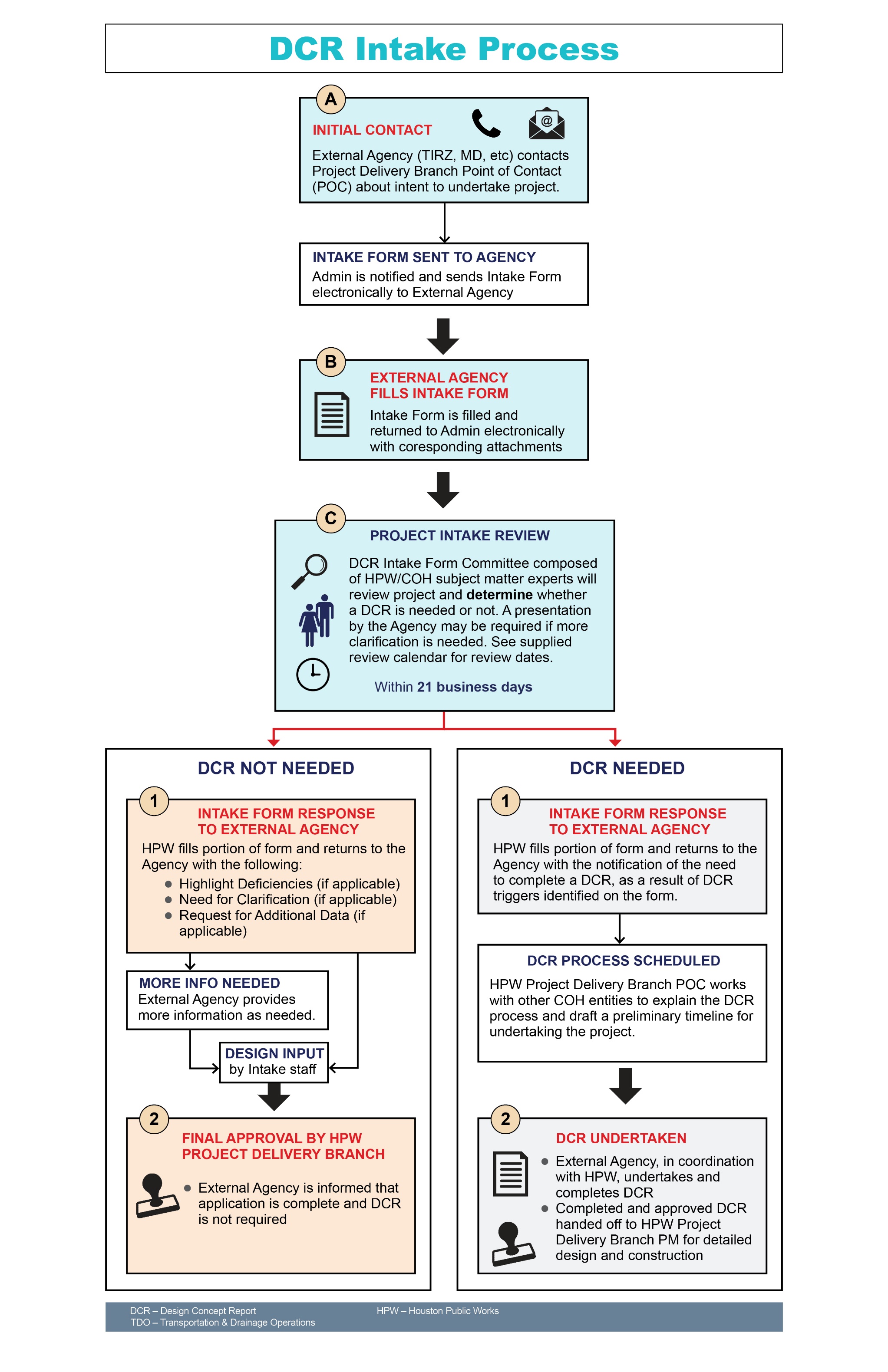 Design Concept Report Intake FormEntity Name:Project Title/Project ID or Number:Project Need & Purpose:Project Location and Limits (Attach Map):Planning Project Yes___    No___  Reconstruction Project: Yes___    No___	Rehabilitation Project: Yes___    No___Planned/Expected Date:Design:    Construction: Phased Project:   Yes___    No___Source(s) of Funding (Attach Budget):Planned Maintenance (TIRZ, Management District, COH etc.):Table 1 Submitted By:     Entity/Organization:                                                                    By Email, Y___N___ Other: Date:Project Resources:City of Houston Planning Department: Major Thoroughfare Plan Information: MTFP (houstontx.gov)Houston Map Viewer (MTFP, Platting Information): Houston Map Viewer (houstontx.gov)Vision Zero: Houston Vision Zero (houstontx.gov)Houston Public Works:Build Houston Forward: ReBuild Houston is now Build Houston ForwardGeolink (Utilities): Geolink (houstontx.gov)Contact Information:Thomas Kirn, AICP, CFM: DCR Intake Form Administrator, thomas.kirn@houstontx.gov (Primary)Patrick Nguyen, Division Manager Patrick.nguyen@houstontx.gov (Secondary)Table 2 (For HPW Use) Review #1:     Initial COH/HPW Review Meeting Date:                                                                    Referred Back to External Agency:     Date:                                                By Email, Y___N___ Other: Additional HPW Comments:COMPONENTEXISTINGPROPOSEDNOTESHPW COMMENTSCity of Houston StrategiesCOH Major Thoroughfare Plan DesignationCOH Bike Plan DesignationCOH Vision Zero Initiatives:COH High Injury NetworkCrash and Safety FactorsOtherMETRO CorridorResiliency InitiativesCOMPONENTEXISTINGPROPOSEDNOTESHPW COMMENTSTravel LanesNumber, Width, Parking, Heavy TrucksBike Plan DesigntationPedestrian Realm/Back of CurbSidewalksIntersection WorkPedestrian AmenitiesReal Estate AcquisitionPower/light polesEMS ClearanceDrainageInlets/Storm SewerOpen DitchCOH/HPW DEPARTMENT OR SUBJECT MATTER EXPERTTRIGGERS INVOLVEMENT (Y/N)COH/HPW DEPARTMENT COMMENTSWastewaterWaterDrainage OperationsStreet MaintenanceTrafficFire DeptPlanning DeptOther Departments:Dept 1Dept 2WBS Number Assigned? ____   Y ____N    Number:WBS Number Assigned? ____   Y ____N    Number:WBS Number Assigned? ____   Y ____N    Number: